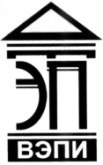 Автономная некоммерческая образовательная организациявысшего образования«Воронежский экономико-правовой институт»(АНОО ВО «ВЭПИ»)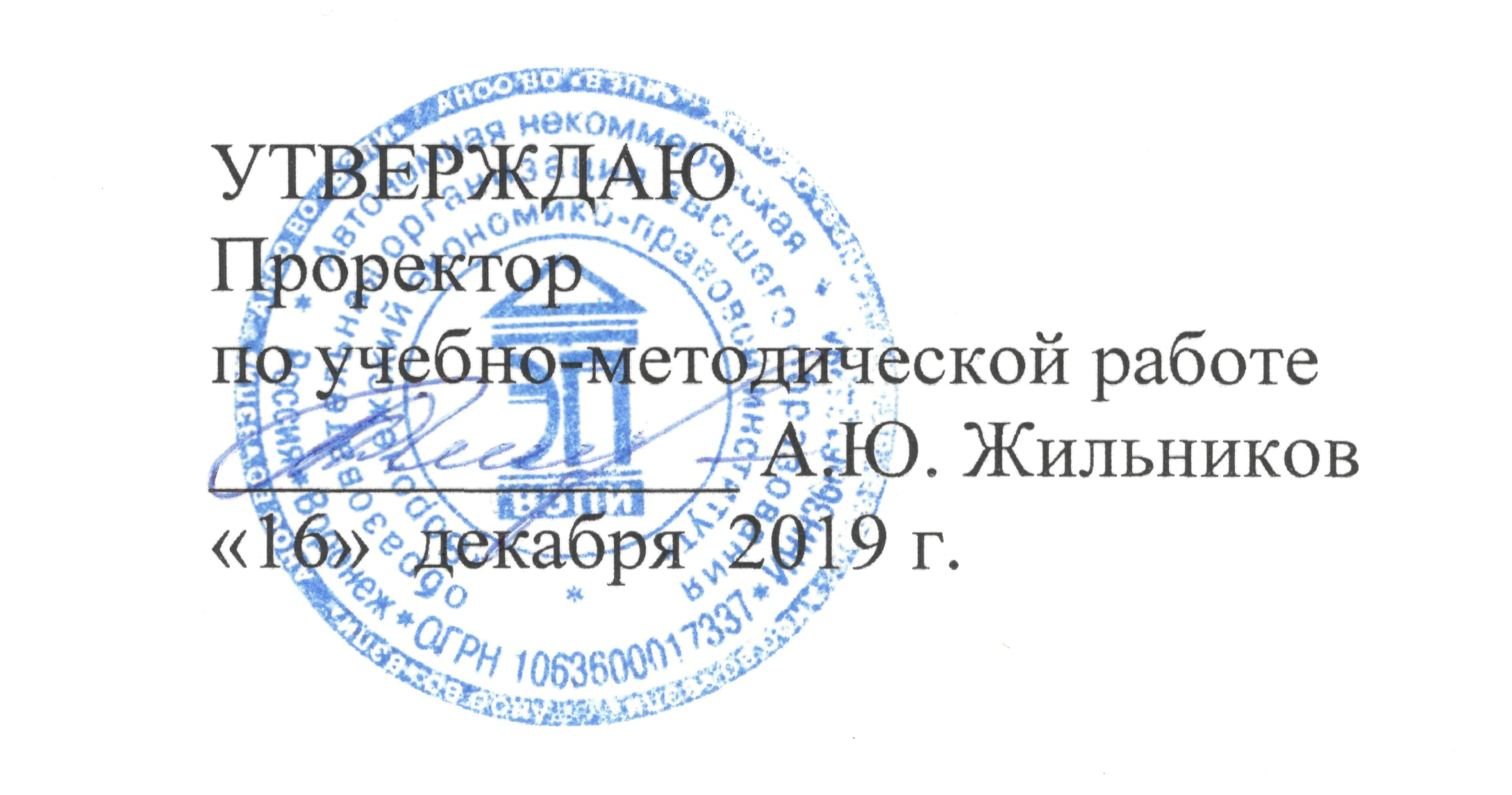 РАБОЧАЯ ПРОГРАММА ДИСЦИПЛИНЫ(МОДУЛЬ)	ФТД.В.02 Профессиональная этика	(наименование дисциплины (модуля))	40.03.01 Юриспруденция	(код и наименование направления подготовки)Направленность (профиль) 	Государственно-правовая		(наименование направленности (профиля))Квалификация выпускника 	Бакалавр		(наименование квалификации)Форма обучения 	Очная, очно-заочная		(очная, очно-заочная, заочная)Рекомендована к использованию Филиалами АНОО ВО «ВЭПИ».Воронеж 2019Рабочая программа дисциплины (модуля) разработана в соответствии с требованиями ФГОС ВО, утвержденного приказом Минобрнауки России от 01.12.2016  № 1511, учебным планом направлению подготовки по 40.03.01 Юриспруденция, направленность (профиль) «государственно-правовая».Рабочая программа рассмотрена и одобрена на заседании кафедры Психологии.Протокол от «29» ________ноября_________ 2019 г. №  4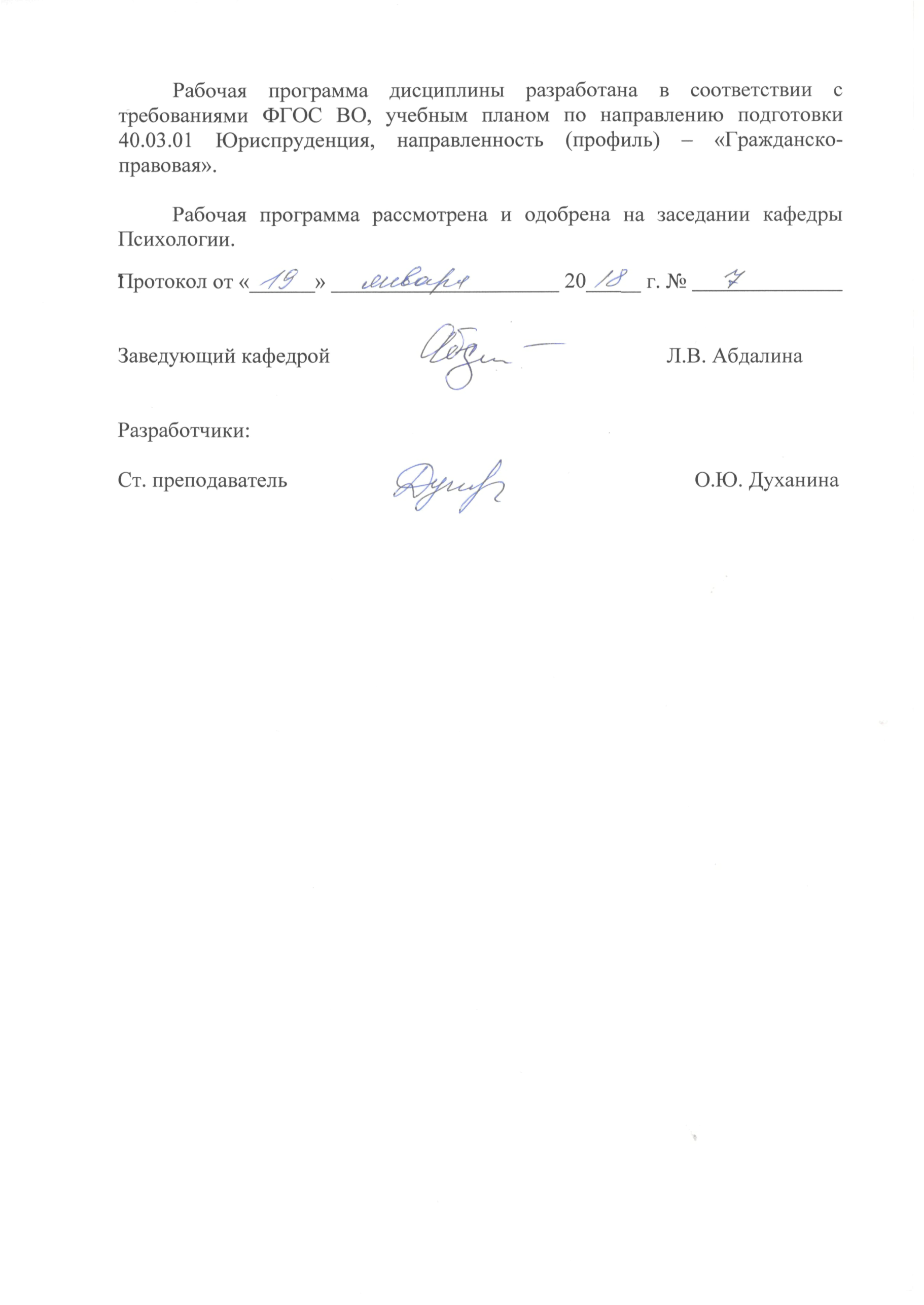 1. Цель дисциплины (модуля)Целью изучения дисциплины (модуля) «ФТД.В.02	Профессиональная этика» является целенаправленное формирование навыков добросовестного исполнения профессиональных обязанностей, соблюдая принципы этики, толерантного восприятия социальных, этнических, конфессиональных и культурных различий.2. Задачи дисциплины (модуля)2.1.	Сформировать представления об основных этические понятиях и категориях, содержании и особенностях профессиональной этики в юридической деятельности, понятии этикета, его роли в жизни общества, особенностях этикета юриста, его основных нормах и функциях;2.2.	Научиться учитывать культурные особенности представителей различных социальных общностей в процессе профессионального взаимодействия в коллективе; 2.3.	Овладеть навыками правового мышления, осуществления правовой пропаганды и правового воспитания.3. Место дисциплины (модуля) в структуре образовательной программы высшего образованияДисциплина «Профессиональная этика» относится к вариативной части дисциплин учебного плана - факультативам.Для изучения данной дисциплины необходимы следующие знания, умения и навыки, формируемые предшествующими дисциплинами: «Русский язык и культура речи», «Философия», «Политология», «Римское право», «Социология», «Трудовое право».Перечень последующих дисциплин, для которых необходимы знания, умения и навыки, формируемые данной дисциплиной: «Семейное право», «Проблемы теории государства и права» и др.4. Перечень планируемых результатов обучения по дисциплине (модулю), соотнесённых с планируемыми результатами освоения образовательной программы высшего образованияПроцесс изучения дисциплины (модуля) «Профессиональная этика» направлен на формирование у обучающихся следующих компетенций:5. Структура и содержание дисциплины (модуля)5.1. Структура дисциплины (модуля)5.1.1. Объем дисциплины (модуля) и виды учебной работы по очной форме обучения5.1.2. Объем дисциплины (модуля) и виды учебной работы по очно-заочной форме обучения5.2. Содержание дисциплины (модуля)5.2.1. Содержание дисциплины(модуля) по очной форме обученияТема 1. Понятие, предмет, система этики и место среди других гуманитарных наук - 3 ч.Лекция – 2 ч. Содержание: Понятие и предмет этики как науки. Нравственные ценности: понятие и система. Основные этические категории, их правовое воплощение.Практические занятия – 1 ч.Вопросы:1. Нравственные ценности: понятие и система.2. Профессия юриста и нравственные ценности. Смысл жизни. Идеал.3. Основные этические категории: справедливость, добро и зло, честь и долг.4. Значение морально-нравственных категорий в преломлении к профессии юриста. Добро и зло, долг и совесть, честь и достоинство.Тема 2. Этапы исторического развития нравственности и этики как науки - 3 ч.Лекция – 2 ч. Содержание: Становление этико-философского мировоззрения в древнем мире. Особенности этических воззрений в эпоху средневековья. Этический кодекс буддийского монаха рыцаря, самурая. Этическая рефлексия нового времени. И. Бентам – появление деонтологии. Этические искания русской философской мысли. Основные направления и школы мировой этической мысли XIX-XX веков. Деонтологические проблемы в истории этики. Юридическая деонтология как наука о профессиональном долге. Моральное долженствование и отражение в нем профессиональных особенностей правоохранительной деятельности. Источники морального и служебного долженствования в деятельности юристовПрактические занятия – 1 ч.Вопросы:1. Становление этико-философского мировоззрения в древнем мире.2. Особенности этических воззрений в эпоху средневековья. Этический кодекс рыцаря, самурая, буддийского монаха.3. Этическая рефлексия нового времени. И. Бентам – появление деонтологии.4. Этические искания русской философской мысли5. Основные направления и школы мировой этической мысли XIX-XX веков.6. Юридическая деонтология как наука о профессиональном долге. Нравственные проблемы практической деятельности юристовТема 3. Сущность морали, ее происхождение, развитие - 4 ч.Лекция – 2 ч. Содержание: Сущность, функции и структура морали. Соотношение морали и права. Уровни и основные элементы нравственного сознания. Происхождение морали. Основные исторические этапы развития морали. Мораль и право как специфические виды социального регулирования. Общее и особенное в морали и праве, их взаимодействие и взаимосвязь.Практические занятия – 2 ч.Вопросы:1. Сущность, функции и структура морали. Уровни и основные элементы нравственного сознания2. Происхождение морали. Основные исторические этапы развития морали. Нравственный прогресс – вымысел или реальность?3. Мораль и право как специфические виды социального регулирования. Общее и особенное в морали и праве, их взаимодействие и взаимосвязь4. Соотношение права и морали. Воплощение норм морали в уголовном и уголовно-процессуальном законодательстве.5. Нравственные основы создания (законотворчества) и применения уголовно- процессуального законодательства.Тема 4. Понятие о профессиональной этике юриста, ее предмет, задачи, виды, принципы и структура - 4 ч.Лекция – 2 ч. Содержание: Понятие и предмет профессиональной этики юриста. Методологические проблемы профессиональной этики юриста. Специфика нравственных проблем юридической деятельности юриста. Структура профессиональной этики юриста. Проблема нравственного конфликта в профессиональной этике юриста.Практические занятия – 2 ч.Вопросы:1. Понятие морали и нравственности.2. Понятие профессиональной этики, ее социальное назначение и общественная потребность.3. Морально-нравственное обоснование специализации юристов и деятельности судьи, прокурора, следователя, адвоката и других категорий юристов.4. Понятие, содержание и система судебной этики.5. Этические основы правосудия и судебного разбирательства.6. Этика деятельности и поведения судьи.7. Разновидности профессиональной этики юристов.8. Профессиональная деформация юриста: причины и пути преодоления.Тема 5. Нравственные аспекты законотворческой деятельности - 4 ч.Лекция – 2 ч. Содержание: Виды международных норм, составляющих основу профессиональной этики юриста. Конституционные основы защиты прав человека. Соблюдение прав человека в процессуальной деятельности. Гуманистические основы международно-правовых норм, их влияние на содержание Конституции и правоохранительного законодательства Российской Федерации.Практические занятия – 2 ч.Вопросы:1. История развития международных стандартов защиты прав человека.2. Виды международных норм, составляющих основу профессиональной этики юриста.3. Правозащитная деятельность международных организаций.4. Конституционные основы защиты прав человека.5. Моральные основы уголовного процесса.6. Соблюдение прав человека в процессуальной деятельности.Тема 6. Моральные нормы отдельных видов правоохранительной деятельности - 4 ч.Лекция – 2 ч. Содержание:Нравственные ценности, нравственные принципы общества, их преломление и использование в уголовном процессе. Нравственные аспекты предварительного расследования при осуществлении уголовного судопроизводства. Этические основы отдельных видов процессуальных действий в период досудебного расследования Закрепление положение норм морали в принципах уголовного процесса. Требования морали к личности и деятельности юриста, участвующего в уголовном процессе (следователя, прокурора). Этический аспект взаимоотношений следователя и прокурора. Нравственные проблемы взаимоотношений следователя с обвиняемым, потерпевшим и другими участниками уголовного процесса.Практические занятия – 2 ч.Вопросы:1. Особенности деятельности следователя: нравственный аспект.2. Нравственные особенности взаимоотношений следователя с участниками уголовного процесса.3. Уважение чести и достоинства при осуществлении предварительного следствия.4. Значение морального выбора в деятельности следователя.5. Нравственные основы избрания меры пресечения.6. Морально-нравственные условия применения следователем тактических и психических приемов при производстве следствия и следственных действий.Тема 7. Нравственные аспекты судебной деятельности - 4 ч.Лекция – 2 ч. Содержание:Требования морали, предъявляемые к судьям в обществе. Этические требования к личности судьи. Нравственное значение оценки доказательств по внутреннему убеждению при вынесении приговора или судебного решения. Этические основы использования отдельных видов доказательств в судебном разбирательстве. Нравственная оценка судьи и его положения в государстве. Нравственные основы судейского убеждения. Нравственные основы взаимоотношений судей с обвинителем, защитником и другими участниками уголовного процесса. Обоснованность и справедливость как нравственно-правовые характеристики приговора.Практические занятия – 2 ч.Вопросы:1. Нравственное значение правосудия.2. Нравственные требования, предъявляемые к судьям.3. Нравственные основы судейского убеждения.4. Состав суда: нравственные основы сочетания коллегиального и единоличного начала.5. Нравственные основы взаимоотношений судей с обвинителем, защитником и другими участниками процесса.6. Обоснованность и справедливость как нравственно- правовые характеристики приговора.Тема 8. Этические и нравственные основы деятельности представителей отдельных юридических профессий - 4 ч.Лекция – 2 ч. Содержание:Нравственное содержание правоприменения. Требования, предъявляемые к представителям юридической профессии и их деятельности. Профессиональная этика адвоката, прокурора, сотрудника правоохранительных органов, представителей иных юридических профессий. Нравственные требования, предъявляемые к правоохранительной деятельности. Нравственные требования, предъявляемые к адвокатской деятельности. Нравственные требования, предъявляемые к нотариусам, юрисконсультам и их деятельности.Практические занятия – 2 ч.Вопросы:1. Нравственное содержание правоприменения.2. Требования, предъявляемые к представителям юридической профессии и их деятельности.3. Нравственные требования, предъявляемые к правоохранительной деятельности.4. Нравственные требования, предъявляемые к адвокатской деятельности.5. Нравственные требования, предъявляемые к нотариусам, юрисконсультам и их деятельности.Тема 9. Культура межличностного общения и специфика профессионального общения - 4 ч.Лекция – 1 ч. Содержание: Понятие деловой культуры и делового этикета. Служебный этикет юристов: особенности и проблемы. Значение культуры делового общения в деятельности юриста. Культура речи юриста. Культура юридического документа.Практические занятия – 1 ч.Вопросы:1.Культура межличностного общения и специфика профессионального общения.2.Служебный этикет юристов: особенности и проблемы.5.2.2. Содержание дисциплины(модуля) по очно-заочной форме обученияТема 1. Понятие, предмет, система этики и место среди других гуманитарных наук - 2 ч.Лекция – 1 ч. Содержание:Понятие и предмет этики как науки. Нравственные ценности: понятие и система. Основные этические категории, их правовое воплощение.Практические занятия – 1 ч.Вопросы:1. Нравственные ценности: понятие и система.2. Профессия юриста и нравственные ценности. Смысл жизни. Идеал.3. Основные этические категории: справедливость, добро и зло, честь и долг.4. Значение морально-нравственных категорий в преломлении к профессии юриста. Добро и зло, долг и совесть, честь и достоинство.Тема 2. Этапы исторического развития нравственности и этики как науки - 3 ч.Лекция – 2 ч. Содержание:Становление этико-философского мировоззрения в древнем мире. Особенности этических воззрений в эпоху средневековья. Этический кодекс буддийского монаха рыцаря, самурая. Этическая рефлексия нового времени. И. Бентам – появление деонтологии. Этические искания русской философской мысли. Основные направления и школы мировой этической мысли XIX-XX веков. Деонтологические проблемы в истории этики. Юридическая деонтология как наука о профессиональном долге. Моральное долженствование и отражение в нем профессиональных особенностей правоохранительной деятельности. Источники морального и служебного долженствования в деятельности юристовПрактические занятия – 1 ч.Вопросы:1. Становление этико-философского мировоззрения в древнем мире.2. Особенности этических воззрений в эпоху средневековья. Этический кодекс рыцаря, самурая, буддийского монаха.3. Этическая рефлексия нового времени. И. Бентам – появление деонтологии.4. Этические искания русской философской мысли5. Основные направления и школы мировой этической мысли XIX-XX веков.6. Юридическая деонтология как наука о профессиональном долге. Нравственные проблемы практической деятельности юристовТема 3. Сущность морали, ее происхождение, развитие - 3 ч.Лекция – 2 ч. Содержание:Сущность, функции и структура морали. Соотношение морали и права. Уровни и основные элементы нравственного сознания. Происхождение морали. Основные исторические этапы развития морали. Мораль и право как специфические виды социального регулирования. Общее и особенное в морали и праве, их взаимодействие и взаимосвязь.Практические занятия – 1 ч.Вопросы:1. Сущность, функции и структура морали. Уровни и основные элементы нравственного сознания2. Происхождение морали. Основные исторические этапы развития морали. Нравственный прогресс – вымысел или реальность?3. Мораль и право как специфические виды социального регулирования. Общее и особенное в морали и праве, их взаимодействие и взаимосвязь4. Соотношение права и морали. Воплощение норм морали в уголовном и уголовно-процессуальном законодательстве.5. Нравственные основы создания (законотворчества) и применения уголовно- процессуального законодательства.Тема 4. Понятие о профессиональной этике юриста, ее предмет, задачи, виды, принципы и структура - 4 ч.Лекция – 2 ч. Содержание: Понятие и предмет профессиональной этики юриста. Методологические проблемы профессиональной этики юриста. Специфика нравственных проблем юридической деятельности юриста. Структура профессиональной этики юриста. Проблема нравственного конфликта в профессиональной этике юриста.Практические занятия – 2 ч.Вопросы:1. Понятие морали и нравственности.2. Понятие профессиональной этики, ее социальное назначение и общественная потребность.3. Морально-нравственное обоснование специализации юристов и деятельности судьи, прокурора, следователя, адвоката и других категорий юристов.4. Понятие, содержание и система судебной этики.5. Этические основы правосудия и судебного разбирательства.6. Этика деятельности и поведения судьи.7. Разновидности профессиональной этики юристов.8. Профессиональная деформация юриста: причины и пути преодоления.Тема 5. Нравственные аспекты законотворческой деятельности - 4 ч.Лекция – 2 ч. Содержание: Виды международных норм, составляющих основу профессиональной этики юриста. Конституционные основы защиты прав человека. Соблюдение прав человека в процессуальной деятельности. Гуманистические основы международно-правовых норм, их влияние на содержание Конституции и правоохранительного законодательства Российской Федерации.Практические занятия – 2 ч.Вопросы:1. История развития международных стандартов защиты прав человека.2. Виды международных норм, составляющих основу профессиональной этики юриста.3. Правозащитная деятельность международных организаций.4. Конституционные основы защиты прав человека.5. Моральные основы уголовного процесса.6. Соблюдение прав человека в процессуальной деятельности.Тема 6. Моральные нормы отдельных видов правоохранительной деятельности - 4 ч.Лекция – 2 ч. Содержание: Нравственные ценности, нравственные принципы общества, их преломление и использование в уголовном процессе. Нравственные аспекты предварительного расследования при осуществлении уголовного судопроизводства. Этические основы отдельных видов процессуальных действий в период досудебного расследования Закрепление положение норм морали в принципах уголовного процесса. Требования морали к личности и деятельности юриста, участвующего в уголовном процессе (следователя, прокурора). Этический аспект взаимоотношений следователя и прокурора. Нравственные проблемы взаимоотношений следователя с обвиняемым, потерпевшим и другими участниками уголовного процесса.Практические занятия – 2 ч.Вопросы:1. Особенности деятельности следователя: нравственный аспект.2. Нравственные особенности взаимоотношений следователя с участниками уголовного процесса.3. Уважение чести и достоинства при осуществлении предварительного следствия.4. Значение морального выбора в деятельности следователя.5. Нравственные основы избрания меры пресечения.6. Морально-нравственные условия применения следователем тактических и психических приемов при производстве следствия и следственных действий.Тема 7. Нравственные аспекты судебной деятельности - 4 ч.Лекция – 2 ч. Содержание: Требования морали, предъявляемые к судьям в обществе. Этические требования к личности судьи. Нравственное значение оценки доказательств по внутреннему убеждению при вынесении приговора или судебного решения. Этические основы использования отдельных видов доказательств в судебном разбирательстве. Нравственная оценка судьи и его положения в государстве. Нравственные основы судейского убеждения. Нравственные основы взаимоотношений судей с обвинителем, защитником и другими участниками уголовного процесса. Обоснованность и справедливость как нравственно-правовые характеристики приговора.Практические занятия – 2 ч.Вопросы:1. Нравственное значение правосудия.2. Нравственные требования, предъявляемые к судьям.3. Нравственные основы судейского убеждения.4. Состав суда: нравственные основы сочетания коллегиального и единоличного начала.5. Нравственные основы взаимоотношений судей с обвинителем, защитником и другими участниками процесса.6. Обоснованность и справедливость как нравственно- правовые характеристики приговора.Тема 8. Этические и нравственные основы деятельности представителей отдельных юридических профессий - 4 ч.Лекция – 2 ч. Содержание: Нравственное содержание правоприменения. Требования, предъявляемые к представителям юридической профессии и их деятельности. Профессиональная этика адвоката, прокурора, сотрудника правоохранительных органов, представителей иных юридических профессий. Нравственные требования, предъявляемые к правоохранительной деятельности. Нравственные требования, предъявляемые к адвокатской деятельности. Нравственные требования, предъявляемые к нотариусам, юрисконсультам и их деятельности.Практические занятия – 2 ч.Вопросы:1. Нравственное содержание правоприменения.2. Требования, предъявляемые к представителям юридической профессии и их деятельности.3. Нравственные требования, предъявляемые к правоохранительной деятельности.4. Нравственные требования, предъявляемые к адвокатской деятельности.5. Нравственные требования, предъявляемые к нотариусам, юрисконсультам и их деятельности.Тема 9. Культура межличностного общения и специфика профессионального общения - 4 ч.Лекция – 2 ч. Содержание: Понятие деловой культуры и делового этикета. Служебный этикет юристов: особенности и проблемы. Значение культуры делового общения в деятельности юриста. Культура речи юриста. Культура юридического документа.Практические занятия – 2 ч.Вопросы:1.Культура межличностного общения и специфика профессионального общения.2.Служебный этикет юристов: особенности и проблемы.6. Методические материалы для изучения дисциплины (модуля)Методические материалы для изучения дисциплины (модуля) представлены в виде учебно-методического комплекса дисциплины (модуля).7. Перечень основной и дополнительной учебной литературы, необходимой для освоения дисциплины (модуля)7.1. Основная литература7.2. Дополнительная литература8. Перечень ресурсов информационно-телекоммуникационной сети «Интернет», необходимых для освоения дисциплины (модулю)9. Перечень информационных технологий, используемых при осуществлении образовательного процесса по дисциплине (модулю), включая перечень современных профессиональных баз данных и информационных справочных систем9.1. Информационные технологииИнформационные технологии – это совокупность методов, способов, приемов и средств обработки документированной информации, включая прикладные программные средства, и регламентированного порядка их применения.Под информационными технологиями понимается использование компьютерной техники и систем связи для создания, сбора, передачи, хранения и обработки информации для всех сфер общественной жизни.При осуществлении образовательного процесса по дисциплине применяются такие информационные технологии, как использование на занятиях специализированных и офисных программ, информационных (справочных) систем, баз данных, компьютерное тестирование.9.2. Современные профессиональные базы данных и информационные справочные системы10. Образовательные технологии, используемые при осуществлении образовательного процесса по дисциплине (модулю)Для обеспечения качественного образовательного процесса применяются следующие образовательные технологии:1. Традиционные: объяснительно-иллюстративные, иллюстративные, объяснительные;2. Инновационные: дифференцированные, информационные, информационно-коммуникационные, модульные, игровые, проблемные и др.;3. Интерактивные: организация кейс-технология, проектная технология, тренинг, мозговой штурм и др.11. Материально-техническое обеспечение дисциплины (модуля)12. Оценочные материалы для дисциплины (модуля)Оценочные материалы для проведения текущего контроля успеваемости и промежуточной аттестации по дисциплине (модулю) представлены в виде фонда оценочных средств по дисциплине (модулю).Лист регистрации изменений к рабочей программе дисциплины (модуля)№п/пКодкомпетенцииНаименование компетенцииВ результате изучения дисциплины обучающиеся должны:В результате изучения дисциплины обучающиеся должны:В результате изучения дисциплины обучающиеся должны:№п/пКодкомпетенцииНаименование компетенцииЗнатьУметьВладеть1ОК-6способностью работать в коллективе, толерантно воспринимая социальные, этнические, конфессиональные и культурные различияпринципы функционирования профессионального коллективаучитывать культурные особенности представителей различных социальных общностей в процессе профессионального взаимодействия в коллективеприемами взаимодействия с сотрудниками, выполняющими различные профессиональные задачи и обязанности2ОПК-3способностью добросовестно исполнять профессиональные обязанности, соблюдать принципы этики юристаосновные этические понятия и категории, содержание и особенности профессиональной этики в юридической деятельности, понятие этикета, его роль в жизни общества, особенности этикета юриста, его основные нормы и функцииоценивать факты и явления профессиональной деятельности с этической точки зрениянавыками поведения в коллективе и общения с гражданами в соответствии с нормами этикета3ПК-2способностью осуществлять профессиональную деятельность на основе развитого правосознания, правового мышления и правовой культурыприроду и сущность основных теоретических положений, раскрывающих содержание юридических понятийобосновывать и принимать в пределах должностных полномочий решения, основанные на уважении к закону и развитом правосознаниинавыками правового мышления, осуществления правовой пропаганды и правового воспитанияВид учебной работыВид учебной работыВсегочасовСеместрВид учебной работыВид учебной работыВсегочасов№ 4Вид учебной работыВид учебной работыВсегочасовчасовКонтактная работа (всего):Контактная работа (всего):3434В том числе:Лекции (Л)В том числе:Лекции (Л)1717Практические занятия (Пр)Практические занятия (Пр)1717Лабораторная работа (Лаб)Лабораторная работа (Лаб)--Самостоятельная работа обучающихся (СР)Самостоятельная работа обучающихся (СР)22Контроль форму контроляЗЗКонтроль кол-во часов--Общая трудоемкостьчасов3636Общая трудоемкостьзач. ед.11Вид учебной работыВид учебной работыВсегочасовСеместрВид учебной работыВид учебной работыВсегочасов№ 5Вид учебной работыВид учебной работыВсегочасовчасовКонтактная работа (всего):Контактная работа (всего):3434В том числе:Лекции (Л)В том числе:Лекции (Л)1717Практические занятия (Пр)Практические занятия (Пр)1717Лабораторная работа (Лаб)Лабораторная работа (Лаб)--Самостоятельная работа обучающихся (СР)Самостоятельная работа обучающихся (СР)22Контроль форму контроляЗЗКонтроль кол-во часов--Общая трудоемкостьчасов3636Общая трудоемкостьзач. ед.11Наименование раздела, темыКод компетенций (части компетенций)Количество часов, выделяемых на контактную работуКоличество часов, выделяемых на контактную работуКоличество часов, выделяемых на контактную работуКол-во часов СРВиды СРКонтрольНаименование раздела, темыКод компетенций (части компетенций)в том числе по видам учебных занятийв том числе по видам учебных занятийв том числе по видам учебных занятийКол-во часов СРВиды СРКонтрольНаименование раздела, темыКод компетенций (части компетенций)ЛПрЛабКол-во часов СРВиды СРКонтроль12345678Тема 1. Понятие, предмет, системаэтики и место среди другихгуманитарных наукОК-621-подготовка к опросу, подготовка рефератаопрос, рефератТема 2. Этапы историческогоразвития нравственности и этикикак науки. ОК-621-подготовка к опросу, подготовка рефератаопрос, рефератТема 3. Сущность морали, еепроисхождение, развитие.ОК-622-подготовка к опросу, подготовка рефератаопрос, рефератТема 4. Понятие о профессиональной этике юриста, ее предмет, задачи, виды, принципы и структураОК-6ОПК-322-подготовка к опросу, подготовка рефератаопрос, рефератТема 5. Нравственные аспектызаконотворческой деятельности.ОК-6ОПК-3ПК-222-подготовка к опросу, подготовка рефератаопрос, рефератТема 6. Моральные нормыотдельных видов правоохранительной деятельности.ОК-6ОПК-3ПК-222-подготовка к опросу, подготовка рефератаопрос, рефератТема 7. Нравственные аспектысудебной деятельности. ОК-6ОПК-3ПК-222-подготовка к опросу, подготовка рефератаопрос, рефератТема 8. Этические и нравственныеосновы деятельностипредставителей отдельныхюридических профессий.ОК-6ОПК-3ПК-222-подготовка к опросу, подготовка рефератаопрос, рефератТема 9. Культура межличностногообщения и спецификапрофессионального общения.ОК-6ОПК-3112подготовка к опросу, подготовка рефератаопрос, рефератОбобщающее занятие2ЗачетВСЕГО ЧАСОВ: 361717-2Наименование раздела, темыКод компетенций (части компетенций)Количество часов, выделяемых на контактную работуКоличество часов, выделяемых на контактную работуКоличество часов, выделяемых на контактную работуКол-во часов СРКонтрольНаименование раздела, темыКод компетенций (части компетенций)в том числе по видам учебных занятийв том числе по видам учебных занятийв том числе по видам учебных занятийКол-во часов СРВиды СРКонтрольНаименование раздела, темыКод компетенций (части компетенций)ЛПрЛабКол-во часов СРКонтроль1234567Тема 1. Понятие, предмет, системаэтики и место среди другихгуманитарных наукОК-611--подготовка к опросу, подготовка рефератаопрос, рефератТема 2. Этапы историческогоразвития нравственности и этикикак науки. ОК-621--подготовка к опросу, подготовка рефератаопрос, рефератТема 3. Сущность морали, еепроисхождение, развитие.ОК-621--подготовка к опросу, подготовка рефератаопрос, рефератТема 4. Понятие о профессиональной этике юриста, ее предмет, задачи, виды, принципы и структураОК-6ОПК-322--подготовка к опросу, подготовка рефератаопрос, рефератТема 5. Нравственные аспектызаконотворческой деятельности.ОК-6ОПК-3ПК-222--подготовка к опросу, подготовка рефератаопрос, рефератТема 6. Моральные нормыотдельных видов правоохранительной деятельности.ОК-6ОПК-3ПК-222--подготовка к опросу, подготовка рефератаопрос, рефератТема 7. Нравственные аспектысудебной деятельности. ОК-6ОПК-3ПК-222--подготовка к опросу, подготовка рефератаопрос, рефератТема 8. Этические и нравственныеосновы деятельностипредставителей отдельныхюридических профессий.ОК-6ОПК-3ПК-222-1подготовка к опросу, подготовка рефератаопрос, рефератТема 9. Культура межличностногообщения и спецификапрофессионального общения.ОК-6ОПК-322-1подготовка к опросу, подготовка рефератаопрос, рефератОбобщающее занятие2ЗачетВСЕГО ЧАСОВ: 3617172№ п/пПериодобучения(о. / о.-з.)Библиографическое описание (автор(ы), название, место изд., год изд., стр.)Используется при изучении разделов (тем)Режим доступа14 / 5Таран, А. С. Профессиональная этика юриста : учебник и практикум для прикладного бакалавриата / А. С. Таран. — М. : Издательство Юрайт, 2019. — 329 с. — (Серия : Бакалавр. Прикладной курс). — ISBN 978-5-534-01581-2.. 1-9www.biblio-online.ru/book/060782AF-AE5D-4ACE-B60D-7E5F90CEE92024/5Сорокотягин, И. Н. Профессиональная этика юриста : учебник для бакалавриата и специалитета / И. Н. Сорокотягин, А. Г. Маслеев. — 3-е изд., пер. и доп. — М. : Издательство Юрайт, 2019. — 262 с. — (Серия : Бакалавр и специалист). — ISBN 978-5-534-05401-9. 1-9www.biblio-online.ru/book/78835176-4E23-4B2C-AE83-4CED88DEB067.34/5Носков, И. Ю. Профессиональная этика юриста : учебник для бакалавриата и специалитета / И. Ю. Носков. — М. : Издательство Юрайт, 2018. — 277 с. — (Серия : Бакалавр и специалист). — ISBN 978-5-534-06642-5. 1-9www.biblio-online.ru/book/04D8898C-978B-48AE-8357-9DEEEE198B7C.№ п/пПериодобучения(о. / о.-з.)Библиографическое описание (автор(ы), название, место изд., год изд., стр.)Используется при изучении разделов (тем)Режим доступа14/5Григорьев Д.А. Профессиональная этика [Электронный ресурс] : учебное пособие / Д.А. Григорьев. — Электрон. текстовые данные. — М. : Всероссийский государственный университет юстиции (РПА Минюста России), 2015. — 56 c. — ISBN 978-5-00094-100-3. 1-9http://www.iprbookshop.ru/43230.html4/5Профессиональная этика юриста [Электронный ресурс] : учебное пособие для студентов направлений подготовки 40.03.01, 40.05.01 всех форм обучения / М.М. Есикова [и др.]. — Электрон. текстовые данные. — Тамбов: Тамбовский государственный технический университет, ЭБС АСВ, 2015. — 82 c. — ISBN  978-5-8265-1430-6. 1-9http://www.iprbookshop.ru/64561.html№ п/пНаименование ресурсаРежим доступа1Министерство образования и науки Российской Федерации:http://минобрнауки.рф/2Федеральная служба по надзору в сфере образования и науки:http://obrnadzor.gov.ru/ru/3Федеральный портал «Российское образование»:http://www.edu.ru/.4Информационная система «Единое окно доступа к образовательным ресурсам»:http://window.edu.ru/5Единая коллекция цифровых образовательных ресурсов:http://school-collection.edu.ru/6Федеральный центр информационно-образовательных ресурсов:http://fcior.edu.ru/7.Электронно-библиотечная система «IPRbooks»:http://www.IPRbooks.ru/8.Электронная библиотечная система Юрайт:https://biblio-online.ru/9.База данных электронных журналов:http://www.iprbookshop.ru/6951.html№ п/пНаименование Режим доступа (при наличии)1Официальный интернет портал правовой информацииhttp://pravo.gov.ru/index.html2Электронно-библиотечная система «IPRbooks»:http://www.IPRbooks.ru/3Электронная библиотечная система Юрайт:https://biblio-online.ru/4Официальный сайт Министерства внутренних дел Российской Федерацииhttps://мвд.рф/5Официальный сайт Конституционного Суда Российской Федерацииhttp://www.ks.rfnet.ru6Официальный сайт Верховного Суда Российской Федерацииhttp://www.supcourt.ru7Официальный сайт Судебного департамента при Верховном Суде РФhttp://www.cdep.ru8Справочная правовая система «КонсультантПлюс»http://www.consultant.ru/about/9Справочная правовая система «Гарант»http://www.garant.ru№п/пНаименование оборудованных учебных кабинетов, лабораторийПеречень оборудования и технических средств обученияСостав комплекта лицензионного программного обеспечения1305 Аудитория для проведения занятий лекционного типа;
Аудитория для проведения занятий семинарского типа;
Аудитория для текущего контроля и промежуточной аттестации
Лаборатория профессиональной деятельностиВидеокамера, фотоаппарат, шкаф для документов, баннеры, персональные компьютеры с подключением к сети Интернет, цифровые диктофоны, 
портреты ученых, комплект методикОперационная система Windows. Акт приемки-передачи неисключительного права № 9751 от 09.09.2016. Лицензия Dream Spark Premium Electronic Software Delivery (3 years) Renewal; Справочно-правовая система «КонсультантПлюс». Договор от 14.12.2015 № 509; Справочно-правовая система «Гарант». Договор от 05.11.2014 № СК6030/11/14; 1С:Предприятие 8. Сублицензионный договор от 27.07.2017 № ЮС-2017-00498. Комплект для обучения в высших и средних учебных заведениях; Microsoft Office 2007. Сублицензионный договор от 12.01.2016 № Вж_ПО_123015-2016. Лицензия Offic Std 2016 RUS OLP NL Acdmc; Антивирус Esed NOD 32. Сублицензионный договор от 27.07.2017 № ЮС-2017-004982309 Кафедра Психологии;
Кабинет для групповых и индивидуальных консультацийПерсональные компьютеры с подключением к сети Интернет, принтеры, сканер, копир, шкафы для документов, столы письменные, стулья, учебно-методическая литератураОперационная система Windows. Акт приемки-передачи неисключительного права № 9751 от 09.09.2016. Лицензия Dream Spark Premium Electronic Software Delivery (3 years) Renewal; Справочно-правовая система «КонсультантПлюс». Договор от 14.12.2015 № 509; Справочно-правовая система «Гарант». Договор от 05.11.2014 № СК6030/11/14; 1С:Предприятие 8. Сублицензионный договор от 27.07.2017 № ЮС-2017-00498. Комплект для обучения в высших и средних учебных заведениях; Microsoft Office 2007. Сублицензионный договор от 12.01.2016 № Вж_ПО_123015-2016. Лицензия Offic Std 2016 RUS OLP NL Acdmc; Антивирус Esed NOD 32. Сублицензионный договор от 27.07.2017 № ЮС-2017-004983310 Кабинет для хранения и профилактического обслуживания  учебного оборудованияСтеллаж для хранения бумаг на металлическом каркасе; Шкаф офисный для бумаг4335 Аудитория для проведения занятий лекционного типа;
Аудитория для проведения занятий семинарского типа;
Аудитория для текущего контроля и промежуточной аттестацииМебель (парта ученическая, стол преподавателя, стулья, доска учебная); баннеры5321 Аудитория для проведения занятий лекционного типа;
Аудитория для проведения занятий семинарского типа;
Аудитория для текущего контроля и промежуточной аттестацииМебель (парта ученическая, стол преподавателя, стулья, доска учебная, баннеры№ п/пДата внесения измененийНомера измененных листовДокумент, на основании которого внесены измененияСодержание измененийПодпись разработчика рабочей программы1.04.09.201917-18Договор № 3422 от 28.05.2018 на оказание услуг по предоставлению доступа к ЭБС. Договор №4118/18 от 06.07.2018 на предоставление доступа к электронно-библиотечной системе.Актуализация литературы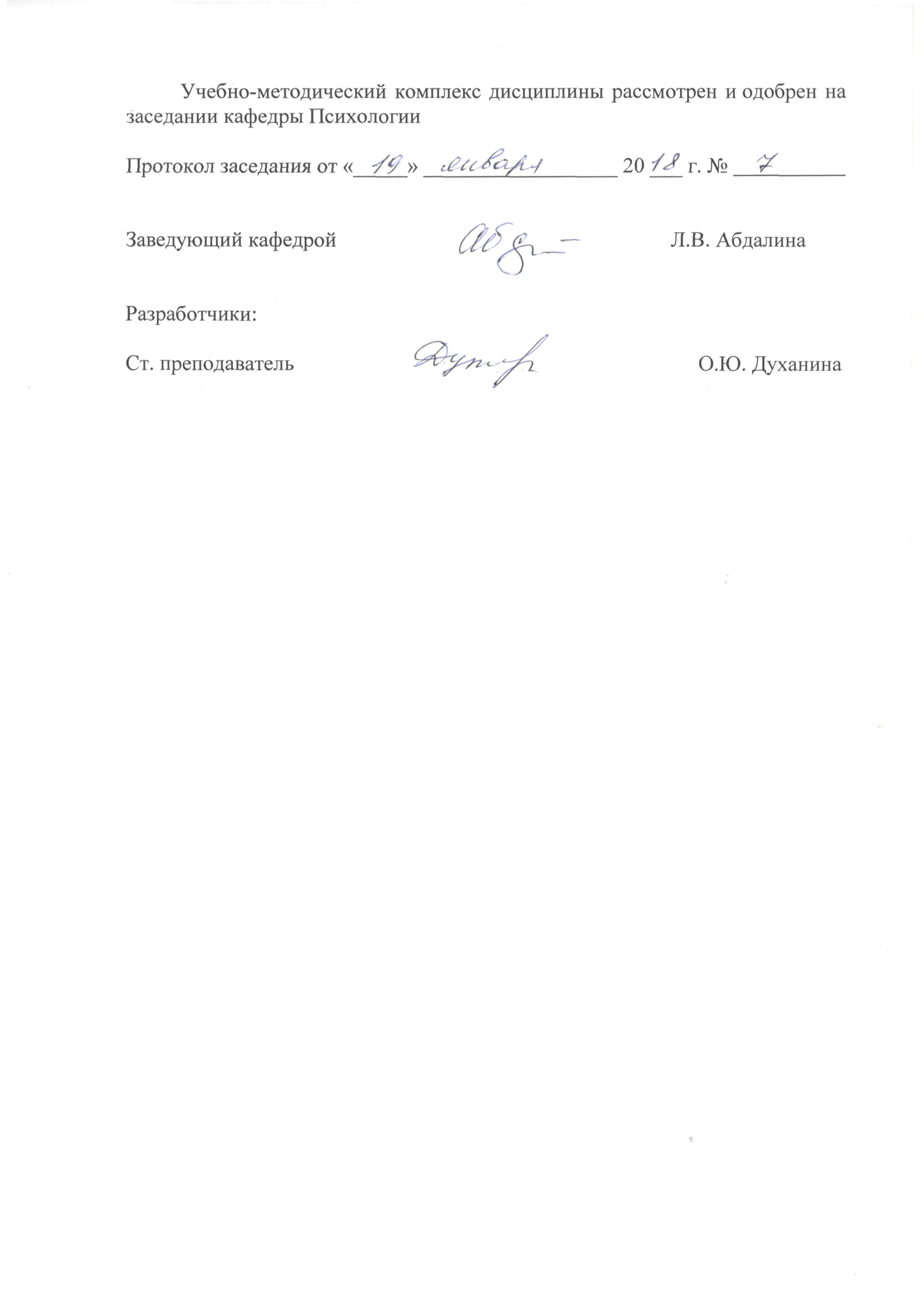 2.04.09.201919Федеральный государственный образовательный стандарт высшего образования по направлению подготовки 40.03.01 Юриспруденция (уровень бакалавриата): Приказ Минобрнауки России от 01.12.2016 № 1511 Пункт 7.3.2, 7.3.4Обновление профессиональных баз данных и информационных справочных систем, комплекта лицензионного программного обеспечения